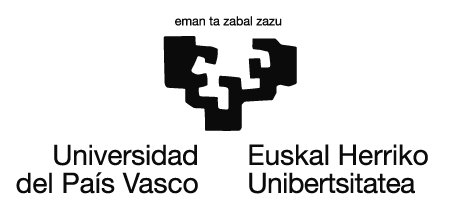 II. ERANSKINA PRESTAKUNTZA PROIEKTUA …........../……...... IKASTURTEA 	Ikaslea	TutoreaInstruktorea eta ……………………………….ren (erakunde laguntzailea) ordezkariaUPV/EHUren eta erakundearen arteko hezkuntza lankidetzarako hitzarmenean ezarritakoaren arabera, alde biek honako informazio hau ematen dute: 1.– UPV/EHUk emandako ikasketak:.......................................................................... 2.– Jarduerak egiteko lekua:……………………………………………………………….. 3.– Erakundeko instruktorea: ...................................................................................... 4.– Irakasle tutorea: ……………………………………………………………………….. 5.– Praktika Programaren Arduraduna (PPA) edo, hala dagokionean, tituluko praktiken arduraduna:……………………………………………………………………………………… 6.– Hezkuntza helburuak: 7.– Egin beharreko jarduerak edo zereginak: 8.– Praktika programaren iraupena: ……………………………(e)tik …………………………. (e)ra (uuuu/hh/ee) 9.– Praktiken ordutegia: …………………………………………… 10.– Orduen kopuru osoa: ………………………………………… 11.– Sinatzaileen datuak hitzarmen honen helburu esklusiboetarako erabiliko dira soilik. Dokumentu hau sinatzeak baimena ematen du sinatu dutenen datuak lagatzeko eta erabiltzeko hitzarmenaren helburuetarako. 12.– Sinatzaileek konpromisoa hartzen dute konfidentzialtasuna bermatzeko, erakunde laguntzailearen barne informazioari dagokionez, eta sekretu profesionala gordetzeko. Beraz, ez dute hitzartutako praktikatik lor dezaketen daturik jakinaraziko edo inoren esku utziko, ez praktikak hasi aurretik, ez praktikak egin bitartean ezta amaitu ondoren ere. 13.– Nolanahi ere, aldeen eskubideei eta betebeharrei dagokienez, Ikasleen Kanpoko Praktika Akademikoak Arautzeko UPV/EHUko Arautegiak ezarritakoa bete beharko da. 14.– Laguntza poltsa guztira: ………………. € Erakunde laguntzaileak--Universidad del País Vasco/Euskal Herriko Unibertsitateak [aukeratu dagokiona] ezarritako kopurua zuzenean ordainduko dio ikasleari egokitzat jotzen dituen bitartekoen bidez, eta dagozkion zerga betebeharrak bete beharko ditu.Halaber, erakunde laguntzaileak--Universidad del País Vasco/Euskal Herriko Unibertsitateak [aukeratu dagokiona] Gizarte Segurantzan kotizatzeko betebeharrak bete beharko ditu.Eta hau guztia sinatzen da,………………..(e)n, 20…….(e)ko ……………(a)ren …… (e)(a)n. ________________________________________________________________________________________________ Soilik laguntza poltsa badago AND./JN. (Ikaslearen izen-abizenak)NANAND./JN. (Tutorearen izen-abizenak)AND./JN. (Instruktorearen izen-abizenak)Ikasleak eskuratu beharreko oinarrizko gaitasunak, gaitasun generikoak, eta/edo zeharkako gaitasunak:1.– 2.– (…)Ikasleak eskuratu beharreko gaitasun espezifikoak: 1.– 2.– (…)Ikaskuntza emaitzak: 1.– 2.– (…)Egin beharreko jardueren edo zereginen deskribapena: 1.– 2.– (…) UPV/EHUko ikaslea(Sinadura)UPV/EHUko tutorea(Sinadura eta zigilua)Erakundeko instruktorea (Sinadura eta zigilua)PPA edo, hala badagokio, tituluaren praktiketako arduraduna(Sinadura eta zigilua)Erakundearen arduraduna(Sinadura eta zigilua)